PSI 3561 – 2018  – ELETRÔNICA AUTOMOTIVALISTA DE EXERCÍCIOS1)  Três nós de uma rede CAN iniciam ao mesmo tempo a escrita no barramento com os seguintes identificadores (em hexadecimal) 204, 208 e 287.Escreva os identificadores em notação binária. Considere possíveis mecanismos de segurança em conta.Qual dessas mensagens prevalecerá no processo de arbitragem? Justifique.Descreva o processo de arbitragem passo-a-passo. Em qual momento, o nó com menor prioridade pára a sua transmissão? Qual é o nível do sinal que resulta no barramento? Justifique.2)  A especificação CAN não restringe o número de nós do barramento, comprimento do barramento do sistema e a taxa de transmissão (baud rate). Entretanto, o comprimento máximo ou a máxima taxa de transmissão são limitados num barramento real. Quais são os fatores limitantes? Justifique.Mostre a correlação entre a taxa de transmissão e o comprimento máximo do barramento. Considere um modelo simplificado para fazer a análise.Estime o comprimento máximo de um barramento CAN com taxa de transmissão de 500kBit/s poderá alcançar. Considere que a velocidade de propagação do sinal é vsinal = 0,2m/ηs (velocidade de propagação em cabos do tipo par trançado) e que o atraso causado pelo processamento do sinal é de 100 ηs .3)  Numa determinada aplicação deseja-se transmitir 128 pacotes diferentes de dados, com comprimento de 64 bytes cada,. Como isso pode ser alcançado usando o protocolo CAN? Considere que todas as mensagens possuem comprimentos iguais e que a transmissão deve ser feita sequencialmente iniciando pelo bit menos significativo (LSB). A transmissão do pacote de dados pode ser interrompida pelo pacote de prioridade mais elevada. 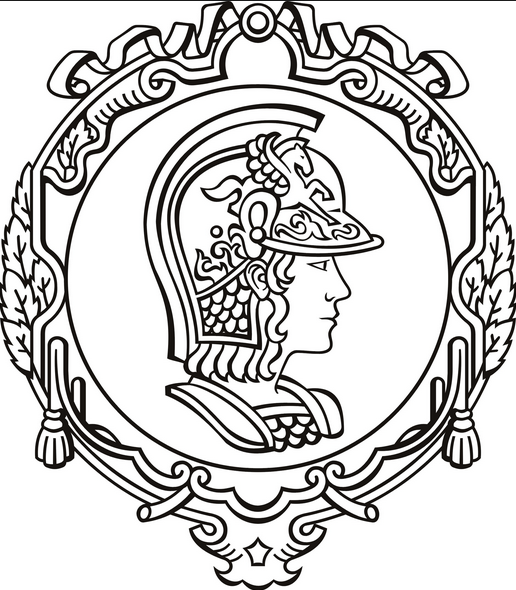 ESCOLA POLITÉCNICA DA UNIVERSIDADE DE SÃO PAULODepartamento de Engenharia de Sistemas EletrônicosPSI - EPUSP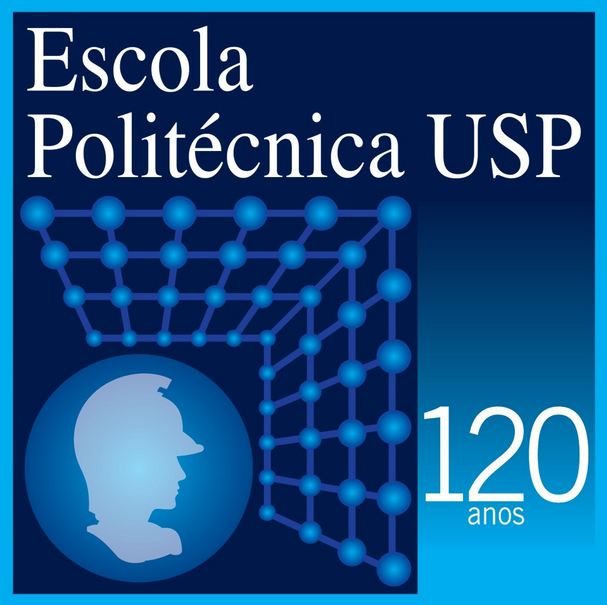 